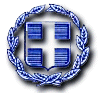 ΕΛΛΗΝΙΚΗ ΔΗΜΟΚΡΑΤΙΑ                                                Αθήνα, 13 Ιουλίου 2012ΥΠΟΥΡΓΕΙΟ  ΤΟΥΡΙΣΜΟΥOΡΓΑΝΙΣΜΟΣ ΤΟΥΡΙΣΤΙΚΗΣ ΕΚΠΑΙΔΕΥΣΗΣ           ΚΑΙ ΚΑΤΑΡΤΙΣΗΣ (ΝΠΔΔ)ΚΕΝΤΡΙΚΗ ΥΠΗΡΕΣΙΑ                                               Δραγατσανίου 4 - Αθήνα 105 59                                        E – mail: ekpe@otek.edu.gr                                  URL: www. otek.edu.gr                                                      ΔΕΛΤΙΟ ΤΥΠΟΥ«ΑΠΟ 20 ΑΥΓΟΥΣΤΟΥ ΟΙ ΕΓΓΡΑΦΕΣ ΜΑΘΗΤΩΝ & ΚΑΤΑΡΤΙΖΟΜΕΝΩΝ ΣΤΙΣ ΣΧΟΛΕΣ ΤΟΥ Ο.Τ.Ε.Κ.»Ο Οργανισμός Τουριστικής Εκπαίδευσης και Κατάρτισης (Ο.Τ.Ε.Κ.) προκηρύσσει την εισαγωγή μαθητών στις Επαγγελματικές Σχολές (ΕΠΑ.Σ.) και καταρτιζομένων στα  Ι.Ε.Κ. για το εκπαιδευτικό έτος 2012-2013 σε ειδικότητες τουριστικών επαγγελμάτων σε Αθήνα, Ανάβυσσο, Ρόδο, Ηράκλειο Κρήτης, Θεσσαλονίκη, Γαλαξείδι, Κέρκυρα, Άργος Αργολίδας και Αλεξανδρούπολη.Συγκεκριμένα, την εκπαιδευτική περίοδο 2012-2013 θα λειτουργήσουν οι ακόλουθες ειδικότητες:Ι.   ΕΠΑ.Σ. (Επαγγελματικές Σχολές)Ξενοδοχειακών και Επισιτιστικών Υπηρεσιών, στις Σχολικές μονάδες Αναβύσσου, Ηρακλείου, Μακεδονίας, Ρόδου, Κέρκυρας, Γαλαξειδίου, Ναυπλίου (Άργος) και Θράκης.	Μαγειρικής Τέχνης, στις Σχολικές μονάδες Αναβύσσου, Ηρακλείου, Μακεδονίας, Ρόδου, Γαλαξειδίου, Κέρκυρας και Θράκης.	Ζαχαροπλαστικής Τέχνης, στις Σχολικές μονάδες Αναβύσσου και Ρόδου.ΙΙ. Ι.Ε.Κ. (Ινστιτούτα Επαγγελματικής Κατάρτισης)Τεχνικός Μαγειρικής Τέχνης, στις Εκπαιδευτικές μονάδες Αθήνας, Αναβύσσου, Ηρακλείου, Θεσσαλονίκης, Ρόδου, Κέρκυρας και Ναυπλίου (Άργος).						Ειδικός Ξενοδοχειακών Υπηρεσιών και Τροφοδοσίας, στις Εκπαιδευτικές μονάδες Αναβύσσου και Θεσσαλονίκης.Υπάλληλος Τουριστικού Γραφείου, στην Εκπαιδευτική μονάδα Αθήνας.Στις εκπαιδευτικές του μονάδες ο Ο.Τ.Ε.Κ. παρέχει προγράμματα σπουδών σε διάφορες βαθμίδες. Τα προγράμματα προετοιμάζουν μαθητές – καταρτιζόμενους για μια πετυχημένη σταδιοδρομία σε Ξενοδοχειακές, Επισιτιστικές, Τουριστικές και λοιπές επιχειρήσεις του κλάδου, παρέχοντας την απαραίτητη τεχνική και επαγγελματική εκπαίδευση, προσαρμοσμένη στις ανάγκες της αγοράς, ώστε να εξασφαλίζονται υπηρεσίες υψηλού επιπέδου.		Ο Ο.Τ.Ε.Κ. λειτουργεί πρότυπα Γραφεία Διασύνδεσης (Αθήνα, Ανάβυσσο, Θεσσαλονίκη, Κρήτη και Ρόδο) με σκοπό την υποστήριξη και τη διευκόλυνση των εργαζομένων στον τουριστικό κλάδο, των σπουδαστών-μαθητών καθώς και αποφοίτων του τουριστικού τομέα, στο σχεδιασμό της γενικότερης επαγγελματικής τους σταδιοδρομίας, είτε με την προώθησή τους στην αγορά εργασίας, είτε με τη συνέχιση των σπουδών τους σε μεταπτυχιακό επίπεδο.			Ο Ο.Τ.Ε.Κ. παρέχει δωρεάν φοίτηση σε όλες τις ΕΠΑ.Σ. και υπό προϋποθέσεις δωρεάν στέγαση και σίτιση στην ΕΠΑ.Σ του Γαλαξειδίου. Η προκήρυξη εισαγωγής μαθητών-καταρτιζομένων διατίθεται σε όλους τους Δήμους, τα Γραφεία του Ε.Ο.Τ. και Κ.Ε.Π. καθώς και στις κατά τόπους Εκπαιδευτικές Μονάδες του Ο.Τ.Ε.Κ. και έχει καταχωρηθεί στην ιστοσελίδα του Οργανισμού www.otek.edu.gr (Προκηρύξεις -  Ανακοινώσεις). Η κατάθεση των δικαιολογητικών θα γίνεται από 20 Αυγούστου έως και 21 Σεπτεμβρίου 2012 στην Κεντρική Υπηρεσία (Δραγατσανίου 4, Πλατεία Κλαυθμώνος) και στις κατά τόπους Εκπαιδευτικές Μονάδες του Ο.Τ.Ε.Κ.Για περισσότερες πληροφορίες οι υποψήφιοι μπορούν να επικοινωνούν με τα Γραφεία της Κεντρικής Υπηρεσίας του Ο.Τ.Ε.Κ. στην Αθήνα: 210-3244578, 3250977, Fax: 210-3231821.										(Τέλος)